IGAZOLÁS- KÉRELEMHETI KÉT, TÖMEGSPORT KERETÉBEN SZERVEZETT TESTNEVELÉS ÓRA ALÓLI FELMENTÉSRE A 2022/2023-AS TANÉVRE A kérelem beadási határideje: 2022. szeptember 12. (osztályfőnököknek papír alapon, vagy szkennelve)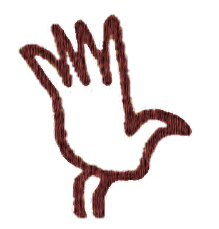 Budapest IX. KerületiWeöres Sándor Általános Iskola és GimnáziumSzékhely, általános iskola: 1098 Budapest, Lobogó u.1.Telefon és fax: 280-59-94.Gimnázium: 1098 Budapest, Toronyház u. 21.Telefon: 280-62-40, Fax: 280-66-03(A határidőn túl beérkező igazolást nem tudjuk elfogadni)